ЗАТВЕРДЖУЮ:Попівський сільський голова_________Анатолій БОЯРЧУК14 грудня 2021 рокуПлан діяльності з підготовкипроектів регуляторнихактівПопівської сільської ради Конотопського району Сумської області на 2022рікНачальник управління фінансів та економіки Попівської сільської ради                           Надія КРИВЧЕНКО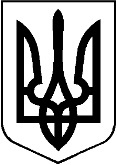    УПРАВЛIННЯ   ФІНАНСІВ ТА ЕКОНОМІКИ ПОПІВСЬКОЇ СІЛЬСЬКОЇ РАДИ КОНОТОПСЬКОГО РАЙОНУ СУМСЬКОЇ  ОБЛАСТІвул.Миру, 1, с. Попівка, Конотопський район, Сумська область,  41627, E-mail: popivka.fin-upr@ukr.net код ЄДРПОУ 4394611823.11.2022  № 03-39/                                 На № _______  від _____________Попівському сільському       голові                                                                           Анатолію БОЯРЧУКУ   Доповідна запискаПро скасування плану діяльностіз підготовки регуляторних актівна 2022 рік Управління фінансів та економіки Попівської сільської ради доводить до відома  що у результаті додаткового опрацювання з Департаментом економічного розвитку і торгівлі Сумської обласної державної адміністрації питань щодо необхідності  прийняття рішень включених до плану діяльності з підготовки проектів регуляторних актів Попівської сільської ради Конотопського району Сумської області на 2022 рік  визначено, що дані питання не підлягають регулюванню  так як врегульовані законодавством України. Таким чином план діяльності  на 2022 рік з підготовки регуляторних актів затверджений сільським головою 14 грудня 2022 року підлягає скасуванню. Начальник управління фінансів та економіки Попівської сільської ради                           Надія КРИВЧЕНКО№ з/пВид проекту регуляторного актуНазвапроектурегуляторного актуЦіліприйняттяСтрокпідготовки проектуВідповідальний за розробкупроекту1Рішення сесії сільської радиПро затвердження Порядку організації виїзної торгівлі на території Попівської сільської ради Конотопського району Сумської областіЗ метою впорядкування розміщення і функціонування об’єктів виїзної торгівліI-IIквартал2022 рокуУправління фінансів та економіки2Рішення сесії сільської радиПро Тимчасовий порядок видалення дерев, кущів та інших зелених насаджень за межами населених пунктів на території Попівської сільської ради Конотопського району Сумської областіЗ метою покращення благоустрою Попівської сільської ради Конотопського району Сумської областіI-IIквартал2022 рокуВідділ житлово-комунального господарства, архітектури, будівництва, транспорту та комунальної власності